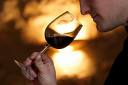 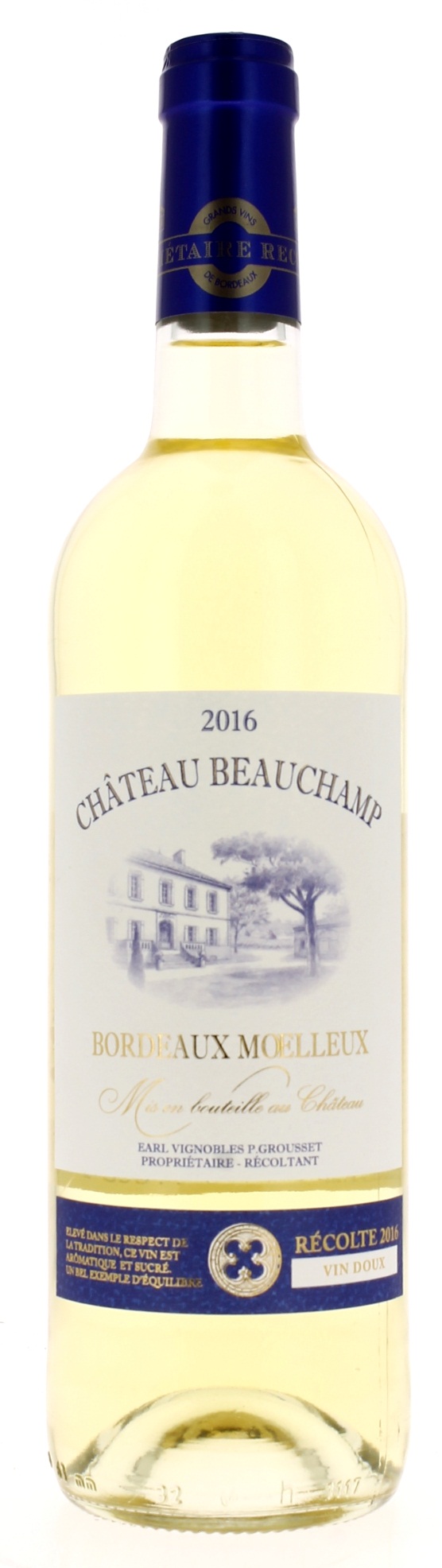    11°5CHÂTEAU BEAUCHAMP 2016AOC BORDEAUX  MOELLEUXCaroline et Pascal GroussetVigneron récoltant.LE VIGNOBLE :Nature des sols : 	Graveleux argilo calcaireAge du vignoble : 	30 ansEncépagement : 	90% Sémillon                                     5% Muscadelle                                    5% Sauvignon grisDEGUSTATION & CONSERVATION :Commentaire de dégustation : La couleur est jaune pâle et brillante. Le nez laisse apparaitre de notes fruitées grâce au cépage Sémillon.  Dégustation : 		           Entre 12°C et 14°C.Vieillissement : 	           2 ansAccords mets vins : 	           Apéritif et les fromages à pâte persillée.PALLETISATION :Dimensions palette :		1200/800/1380 mmDimension carton :		300/235/160 mmPoids du carton :		7.5 kgBouteilles/carton :		6 bouteilles deboutCartons/couche : 		25Couches/palette : 		4Bouteilles/palette : 		600Gencod Bouteille :		3 770 001 765 457Gencod Carton :		3 770 001 765 464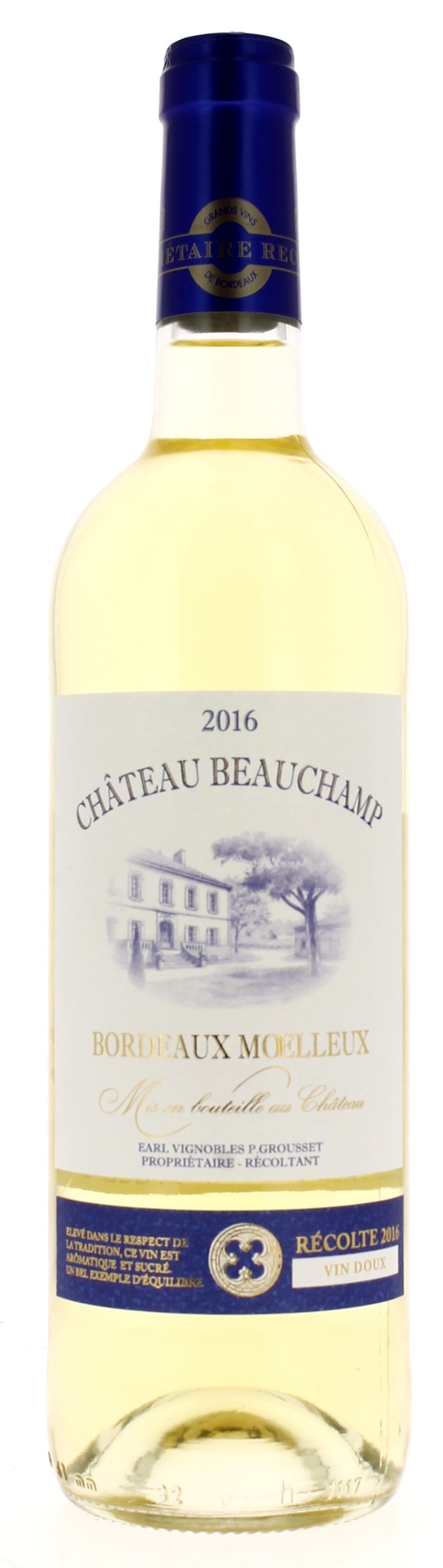 